12. partnersprachliches Schuljahr im anspruchsvolleren Klassentyp 2019/20 (FR-ZPS)Wiederholung des letzten Schuljahres der obligatorischen Schulzeit 
ANMELDEFORMULARAchtung: Nur für Schülerinnen und Schüler der Klassentypen Sekundarklasse und Realklasse des Kantons FreiburgAnmeldefrist: 20. Februar 2019Allgemeine BedingungenSchülerinnen und Schüler der Sekundarklassen und der Realklassen des Kantons Freiburg, die ein 12. partnersprachliches Schuljahr in der Partnersprache (Französisch - L2) im anspruchsvolleren Klassentyp absolvieren möchten, müssen die gleichen Zulassungsbedingungen erfüllen, welche für eine Wiederholung der 11H gemäss den Bestimmungen über die Durchlässigkeit innerhalb der OS für den Wechsel in einen leistungsstärkeren Klassentyp gelten (SchG Art.12, Abs.2; Art.13, Abs.2, Art.36 / SchR Art. 8, 24). Zusätzlich müssen sie gute Kenntnisse (Niveau B2) in der Partnersprache (Französisch – L2) haben oder zweisprachig sein.AnmeldungDer Antrag zur Absolvierung eines 12. partnersprachlichen Schuljahres im anspruchsvolleren Klassentyp (FR-ZPS) beinhaltet:Das Anmeldeformular: ausgefüllt und unterschrieben.Ein Motivationsschreiben: Der Schüler oder die Schülerin begründet sein oder ihr Interesse am 12. partnersprachlichen Schuljahr im anspruchsvolleren Klassentyp schriftlich in einem Motivationsschreiben im Umfang von ca. 100 Wörtern (siehe S.9) Eine Kopie des Zeugnisses des 1. Semesters: Der Schüler oder die Schülerin muss dem Anmeldedossier eine Kopie des Zeugnisses des 1. Semesters beilegen. Zudem muss die Koordinatorin für Sprachaustausche Ende des jetzigen Schuljahres eine Kopie der Zeugnisse des 1. und 2. Semesters erhalten haben. Der Antrag muss spätestens am 20. Februar bei der jetzigen Schuldirektion vorliegen. Sind die Zulassungsbedingungen erfüllt, leitet die jetzige Schuldirektion dieses Anmeldeformular an die Koordinatorin für Sprachaustausche des Kantons Freiburg weiter. Die Koordinatorin informiert das zuständige Schulinspektorat und stellt die Dossiers der Kandidatinnen und Kandidaten zu. Den Entscheid des Schulinspektorats teilt die Koordinatorin für Sprachaustausche der betreffenden Schuldirektion, den Eltern und dem Schüler oder der Schülerin mit. Die definitive Platzierung des Schülers oder der Schülerin für ein 12. partnersprachliches Schuljahr im anspruchsvolleren Klassentyp hängt von den verfügbaren Plätzen in den französischsprachigen Schulen des Kantons Freiburg ab und wird von der Koordinatorin für Sprachaustausche des Kantons Freiburg gesteuert. Die Anzahl der Gastfamilien und der Plätze in den Schulen sind beschränkt. Die Einschreibungen werden nach Eingangsdatum bearbeitet.Empfehlenswert ist, schon während der Anmeldeprozedur nach möglichen anderen Anschlusslösungen Ausschau zu halten. Mit der definitiven Anmeldung verpflichtet sich der Schüler oder die Schülerin zur Einhaltung der Vorschriften und der Hausregeln der aufnehmenden Schule. Weiter verpflichtet sich der Schüler oder die Schülerin den lokalen Schul- und Ferienkalender der aufnehmenden Schule genauestens zu beachten und einzuhalten.ZulassungsbedingungenDas zuständige Schulinspektorat entscheidet über die Zulassung eines Schülers oder einer Schülerin zum 12. partnersprachlichen Schuljahr im anspruchsvolleren Klassentyp.Folgende Kriterien sind entscheidend:Die Beurteilung der Französischlehrperson Die allgemeine Beurteilung wie: 
Motivation, Fleiss und Aufmerksamkeit, Kontaktfähigkeit, Verhalten im Schulbereich, Denkfähigkeit, Ausdauer, Belastbarkeit, Selbstständigkeit, Arbeitstempo und Arbeitsqualität, schulische Leistungen und gute Noten, Einhaltung von Schul- und Klassenregeln.Zudem werden folgende schulische Leistungen im ersten Semesterzeugnis des laufenden Schuljahres gefordert:53 Punkte in den PromotionsfächernKeine ungenügende Promotionsnote Diese Bedingungen müssen auch am Ende des 2. Semesters erfüllt bleiben.Allfälliger Rückzug der AnmeldungFalls die Anmeldung zurückgezogen wird, so muss dies der Koordinatorin für Sprachaustausche des Kantons Freiburg so schnell wie möglich mitgeteilt werden.Abbruch des 12. partnersprachlichen SchuljahresDie Zulassung zum Unterricht kann aus folgenden Gründen, auf Antrag der aufnehmenden Schule, durch das Schulinspektorat abgebrochen werden: mangelnde positive Arbeitshaltung, Disziplinarprobleme, fehlende Lernmotivation, negative Beurteilung durch die Lehrpersonen. Wird der Abbruch von der Schule beantragt, hört der Schuldirektor oder die Schuldirektorin zuerst die Meinung der betroffenen Lehrpersonen an. Dem Entscheid des Schulinspektorates geht eine Verwarnung des Schülers oder der Schülerin durch das Schulinspektorat mit schriftlicher Mitteilung an die Eltern mit Kopie an die Koordinatorin für Sprachaustausche des Kantons Freiburg voraus.Persönliche AngabenSchüler oder SchülerinHobbys und Interessen des Schülers oder der SchülerinSpezifische medizinische Angaben des Schülers oder der Schülerin ElternVater:Mutter:Angaben zum 12. partnersprachlichen SchuljahrSie finden die Details betreffs der verschiedenen Varianten in der Broschüre über das 12. partnersprachliche Schuljahr, zur Verfügung: https://fr.ch/de/eksd/formation-et-ecoles/4-15-jahre/12-partnersprachliches-schuljahrVariante 2 – Gegenseitiger AustauschWir wünschen den Austausch mit einem:Personen Ihres Haushaltes:Variante 3 – Bei Pensionseltern wohnenKoordinaten zur Pensionsfamilie:Von der Klassenlehrperson auszufüllenPersonalienSchüler oder Schülerin:Klassenlehrperson:Schule:Beurteilung der Selbst- und Sozialkompetenz Kenntnisse in der Partnersprache (französisch – L2)Entscheid SchuldirektionDirektor oder Direktorin:Kenntnisnahme der ElternWir haben von den allgemeinen Bedingungen und von denen des Dossiers Kenntnis genommen.Falls die Eltern getrennt leben, ist die Unterschrift von beiden nötig.Unterschriften:Motivationsschreiben des Schülers oder der Schülerin Ca. 100 WörterBitte leer lassenBitte leer lassenBitte leer lassenBitte leer lassenErhalten am:Registrier-Nr.:Name:FotoVorname:FotoGeburtsdatum:(TT/MM/JJJJ)FotoHeimatort:FotoAHV-Nummer:FotoAnderes Projekt für 2019/20:FotoAngestrebter Bildungswegfür 2020/21:FotoAllergie:Ja Nein  Wenn ja, genaue Beschreibung:Wenn ja, genaue Beschreibung:Wenn ja, genaue Beschreibung:Medikamente:Ja Nein  Wenn ja, genaue Beschreibung:Wenn ja, genaue Beschreibung:Wenn ja, genaue Beschreibung:Andere:Ja Nein  Wenn ja, genaue Beschreibung:Wenn ja, genaue Beschreibung:Wenn ja, genaue Beschreibung:VerheiratetGetrenntGeschiedenVerwitwetLedigName:Vorname:Vorname:Beruf:Adresse:PLZ:Wohnort:Kanton:E-Mail:Tel. privat:Mobile:Haustiere: Ja Nein Wenn ja, welche ?Name:Vorname:Vorname:Beruf:Adresse:PLZ:Wohnort:Kanton:E-Mail:Tel. privat:Mobile:Haustiere: Ja Nein Wenn ja, welche ?Variante 1 - Tägliche Heimkehr nach HauseGehen Sie bitte weiter zu Punkt 4 Variante 2 – Gegenseitiger AustauschGehen Sie bitte weiter zu Punkt 3.1Variante 3 – Bei Pensionseltern wohnenGehen Sie bitte weiter zu Punkt 3.2Knaben:Mädchen:Knaben oder Mädchen:Vorname:Alter:Wird im Familienbereich geraucht (Haus / Wohnung)?Ja Nein  Haben Sie / Kennen Sie eine Pensionsfamilie im französischsprachigen Kantonsteil? Ja Nein  Name:Vorname:Vorname:Adresse:PLZ: Wohnort:Kanton:FREIBURGE-Mail:Tel. privat:Tel. Mobile:Tel Mobile:Vorgesehene Schule:Bemerkungen:Name:Vorname:Klassentyp:Klassentyp:Sekundarklasse: Realklasse: Verstärkte sonderpädagogische Massnahmen :
 nein   jaVerstärkte sonderpädagogische Massnahmen :
 nein   jaWelche? Welche? Anzahl absolvierter Schuljahre inklusiv des jetzigen Schuljahres:
(Kindergarten + Primar + Sekundarstufe 1)Anzahl absolvierter Schuljahre inklusiv des jetzigen Schuljahres:
(Kindergarten + Primar + Sekundarstufe 1)Anzahl absolvierter Schuljahre inklusiv des jetzigen Schuljahres:
(Kindergarten + Primar + Sekundarstufe 1)Name:Vorname:Tel. privat:E-Mail:Name:Adresse:PLZ:Ort:Kanton:FREIBURGFREIBURGFREIBURG1 = sehr gut2 = gut3 = genügend3 = genügend4 = ungenügend4 = ungenügend4 = ungenügend4 = ungenügend11234Motivation des Schülers oder der SchülerinMotivation des Schülers oder der SchülerinMotivation des Schülers oder der SchülerinFleiss und AufmerksamkeitFleiss und AufmerksamkeitFleiss und AufmerksamkeitKontaktfähigkeitKontaktfähigkeitKontaktfähigkeitVerhalten im Schulbereich Verhalten im Schulbereich Verhalten im Schulbereich B2 : C1 : C2 : Ort und Datum Unterschrift 
Klassenlehrperson:Der Schüler oder die Schülerin erfüllt alle Kriterien:Ja Nein  Name:Vorname:Tel. Schule:E-Mail:Ort und Datum:Unterschrift:Schüler oder Schülerin:Ort und Datum:Vater:Ort und Datum:Mutter:Ort und Datum:Das ausgefüllte und unterschriebene Anmeldedossier mit Beilagen ist bis zum
20. Februar an die jetzige Schuldirektion zu richten.Das Anmeldedossier beinhaltet:Das Anmeldeformular, ausgefüllt und unterschriebenEin Motivationsschreiben (siehe S.9)Eine Kopie des Zeugnisses des 1. SemestersName:Vorname:Ort und Datum:Unterschrift: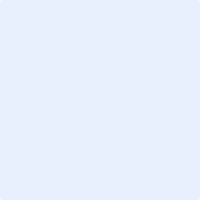 